CURRICULUM VITAE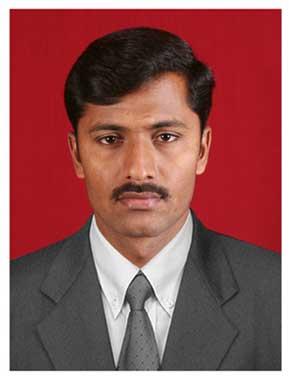 E.RAMESH			C/O K.T.Jayanna, # 93/1, M.M. Road, Byatarayanapura, Mysore Road, Bengaluru-560026Karnataka, INDIA.Contact: 9731373752E-mail: ramesh.nmhalli@gmail.comPROFESSIONAL EXPERIENCE: *Presently working with Vijayakarnataka as a Sr. Copy Editor PROFESSIONAL SKILLS: Strong hold in Kannada Language Very good at English to Kannada TranslationSpeed typing in English & Kannada Adventurous Personality Much Interested in Media/teaching/translationACADEMIC QUALIFICATIONS:* Research is in progress since 2010 on the subject of ‘Post colonial Kannada intellectual Discourse’ COMPUTER SKILLS:PERSONAL PROFILE:Mother's Name		:  SiddagangammaFather's Name					:  ErannaDate of Birth					:  June 29, 1982Age						:  31 YearsSex						:  MaleMarital Status					:  SingleLanguages Known				:  Kannada, EnglishHOBBIES:Reading Books Watching News ChannelsWatching documentaries on National Geographic, Discovery, History channel…..Listening music and so onINTERESTS:Literature and Research Forest and AdventuresPhotography and documentariesScience and TechnologyREFERENCE:Dr. Byramangala Ramegowda Associate Professor, Govt First Grade College,Rajajinagar, Bangalore. DECLARATION:I do hereby declare that all the above statements are true to the best of my knowledge and belief.Date: 20, February 2014Place: Bangalore								(E.RAMESH)COMPANYDESIGNATIONDURATIONVijayakarnataka(The Times Group)Senior Copy Editor2 Yrs (March, 12-till date)Samaya NewsBulletin Producer2 and half years (Dec, 09 – Feb, 12)WikipediaSenior Translator4 months (Aug, 09 – Nov, 09)Aegis BPO (ESSAR group)Language Trainer1 yr (Jul, 08 – Jul, 09)Kannadanadi (Weekly)Senior Reporter6 months (Jan, 08 – Jun, 08)TV9Reporter1yr 4 months (Jun, 06 – Sep, 08)Aishvarya Kannada Naadu(Agricultural Weekly)Reporter & Sub Editor6 months (Oct, 05 – Mar, 05)QualificationUniversityPercentageYearPhD*Kannada University-Hampi-Registered in 2010M.Phil. (Literature)Kannada University-Hampi66.00%2007M.A.(Kannada)Bangalore University73.00%2004-05B.A.Bangalore University56.00%2001-03Diploma In Office AutomationMS-Word, MS-Power Point, MS-Excel, FoxProWeb DesigningHTML, FrontPage InternetAll format of Internet